Всероссийский конкурс для воспитателей и специалистов ДОУ на лучшую публикацию. «Творческий воспитатель – 2024»Конкурсная работа на тему:«Реализация проекта «Мамины сказки» как эффективного метода социализации детей дошкольного возраста».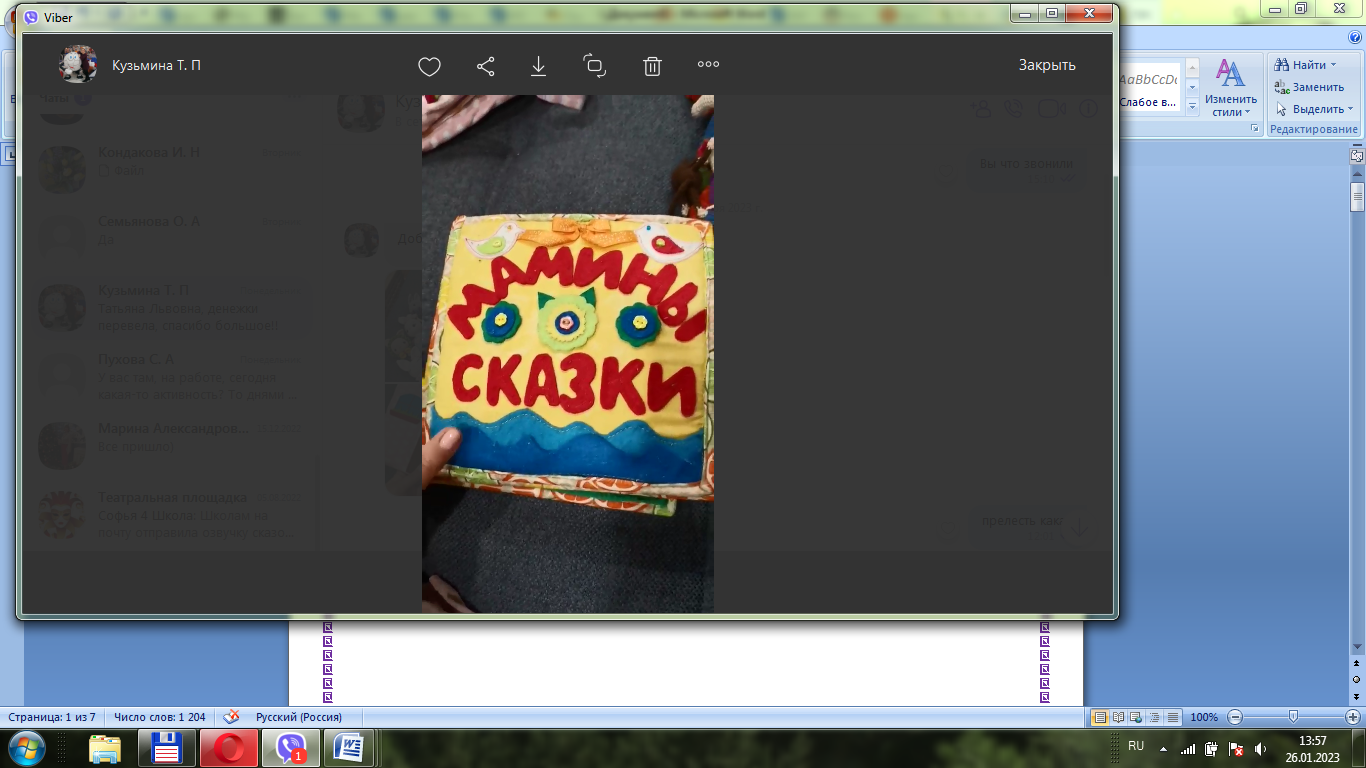                                                        Белякова Ольга Ивановна                                                       воспитатели МБДОУ «Детский сад №6»о.Муром,  2024Содержание1. Пояснительная записка2. Цель и задачи, новизна3. Основные этапы проекта4.  Результативность проекта 5. Список  источниковПояснительная записка.Ни для кого не будет открытием, что игра для ребенка-дошкольника самый доступный и любимый вид деятельности. А интересная театрализованная  игра может не только увлечь ребенка, но и активизировать его интерес на столько, что он легко и быстро справиться с тем заданием, которое на обычном занятии вызвало бы у него затруднение.Театрализация может выступать как совместная, так и самостоятельная деятельность детей, где они учатся проявлять свои знания и умения на практике, вступать во взаимодействие с взрослыми и сверстниками. А правильно подобранная и во время предложенная игра  является не заменимой помощницей в образовательном процессе. Именно благодаря ей, процесс обучения и воспитания проходит легко и непринужденно, оставляя в памяти и чувствах детей важные моменты.На использование в своей педагогической работе игры нацеливает и Федеральный государственный образовательный стандарт дошкольного образования, выдвигая одним из основных принципов «реализацию программы в формах,  специфических для детей дошкольного возраста, прежде всего в форме игры». Именно поэтому приоритетной задачей на современном этапе является подбор и организация специальных условий для активизации, расширения и обогащения игрового опыта детей.Использование в образовательном процессе театрализованных игр дает педагогу возможность перестроить содержание и форму работы с детьми, творчески подойти к каждому ребенку, учитывая его индивидуальные особенности и уровень развития, формировать у детей стойкий познавательный интерес и развивать познавательные процессы. Актуальность.В условиях реализации ФГОС ДО актуален выбор пути, направленного на индивидуализацию и социализацию ребенка. Образовательный стандарт рассматривает игру как один из механизмов развития ребенка, его социализации и личностном становлении. Природа детской игры рассчитана на всестороннее развитие ребенка, ознакомление его с особенностями жизни. Она имеет связь со всеми видами деятельности человека и выступает как специфическая форма и познания, и труда, и общения, и активности, и социализации, и искусства.На сегодняшний день в педагогике  существуют огромное количество видов детской игры, и один из них – театрализованная игра. Данный вид игр является эффективным средством социализации дошкольника в обществе в процессе осмысления им нравственного подтекста произведения и участия в игре, которая создает благоприятные условия для развития чувства партнерства и освоения способов позитивного взаимодействия.Таким образом, театрализованная игра, может выступать актуальным средством оптимизации процесса успешной социализации детей старшего дошкольного возраста.Цель – создание эффективных педагогических условий в образовательном процессе, способствующих успешной социализации детей, посредством театрализованных игр.Задачи:Создать педагогические условия, позволяющие детям самостоятельно играть в различные виды театра.Формировать и поддерживать детский коллектив, как играющее детское сообщество, поддерживать самостоятельность и инициативность при выборе и реализации детьми игрового сюжета.Подобрать и изготовить различные атрибуты для пальчикового театра, способствующие формированию у детей устойчивого интереса к театрализованной деятельности.Развивать коммуникативную, познавательную и  социальную компетентность детей.Привлечь родителей к активному сотрудничеству через обогащение образовательного пространства. Ожидаемые результаты -  Развитие у детей таких качеств как: воображение, любознательность, активность, способность самостоятельно действовать, умение использовать различные средства общения, умение работать в команде.                                          Новизна.В работе используется удачная комбинация классических методов и приемов в процессе образовательной деятельности и внедрение в нее театрализованных игр. Развитие детей успешно достигается в образовательном процессе с применением театрализованной деятельности через актуализацию межличностного взаимодействия с педагогом и сверстниками.Паспорт проектаОсновные этапы проекта.Исследовательский этап- мониторинг творческих способностей детей, их умений и навыков;- мониторинг интереса детей к театрализованной деятельностиОрганизационный этап- разработка проекта – определение цели и задач,- разработка сценариев мероприятий и театрализованных представлений,- составление плана театрализованной деятельности.Практический этап- обогащение предметно-пространственной среды различными видами театра,- консультации для родителей «Театр и дети»,- создание моделей театра в группе совместно с родителями, организация выставок («Наш театр»),- непосредственно театрализованная деятельность («В гостях у сказки», «Сказка о дружбе»)- организация театрализованных спектаклей для младших групп.Результаты проекта.Система мероприятий дала возможность реализовать пожелания и потребность всех участников, что способствовало высокой эффективности проекта, созданию атмосферы сотрудничества и сотворчества. Реализация проекта способствовала:-  повышению творческого потенциала воспитанников;- развитию  творческого продуктивного мышления и воображения;- пробуждению интереса детей и родителей к театрализованной деятельности;-   развитию социально-коммуникативных навыков посредством театрализованной деятельности;- включению театрализованной деятельности в единый образовательный процесс.Литература:Антипина, А. Е. Театрализованная деятельность в детском саду / А. Е. Антипина. — М.: ТЦ Сфера, 2006. — 134 с. Выготский, Л. С. Педагогическая психология / Л. С. Выготский. — М.: ПЕДАГОГИКА-ПРЕСС, 1999. — 536 с. Ермолаева, М. Г. Игра в образовательном процессе / М. Г. Ермолаева. — 2-е изд., доп. — СПб.: СПб АППО, 2005. — 112 с. Касаткина, Е. И. Игровые технологии в образовательном процессе ДОУ / Е. И. Касаткина // Управление ДОУ. — 2012. — № 5. Козлова, С. А. Теория и методика ознакомления дошкольников с социальной действительностью / С. А. Козлова. — М.: Академия, 2004. — 150с. Мудрик, А. В. Социализация человека / А. В. Мудрик. — М.: МПСИ, 2011. — 624с.Название проекта«Мамины сказки»      Тип проекта  ТворческийПродолжительность проектаКраткосрочный, 1 неделя.Участники  и партнеры проектаВоспитанники, родители воспитанников, воспитатели группы.Количество детей20 человекВозрастная группаПодготовительная  группаФормы  работыГрупповая, подгрупповая, индивидуальнаяОбразовательная областьХудожественно-эстетическое развитиеИнтеграция образовательных областей Познавательное  развитие;  речевое развитие;  социально - коммуникативное развитие,   физическое развитиеИтоговое событие,                       продукты проекта√ Сюжетно-ролевая игра – «В гостях у сказки».  √ Выставка «Наш  театр». √ Театрализованное представление  «Сказка о дружбе»Время проведенияМероприятиеПонедельник Беседа «Что такое театр», «Виды театра»Игра «Театральные зарисовки»Вторник Беседа «Приподнимая занавес» - знакомство с театральными терминами (актёр, суфлёр, режиссер, сцена, декорации, занавес, антракт и т.д.)Подготовка материала для изготовления различных видов театра.Среда Беседа «Как вести себя в театре»Сюжетно-ролевая игра «В гостях у сказки,Привлечение родителей к изготовлению атрибутов для итогового мероприятияЧетвергОформление выставки «Наш театр»Подготовка к итоговому представлениюПятницаТеатрализованное представление  «Сказка о дружбе» (пальчиковый театр)